ORGANIGRAMA ESTRUCTURAL DE LA EMPRESA“EMPRENDIMIENTO COLÓN” 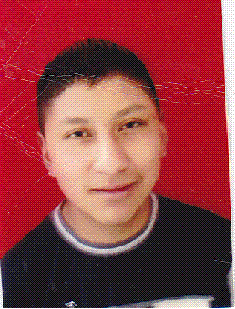 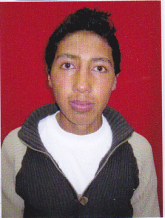 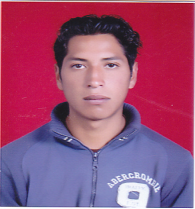 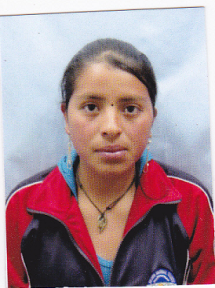 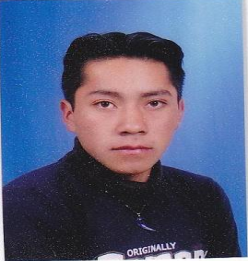 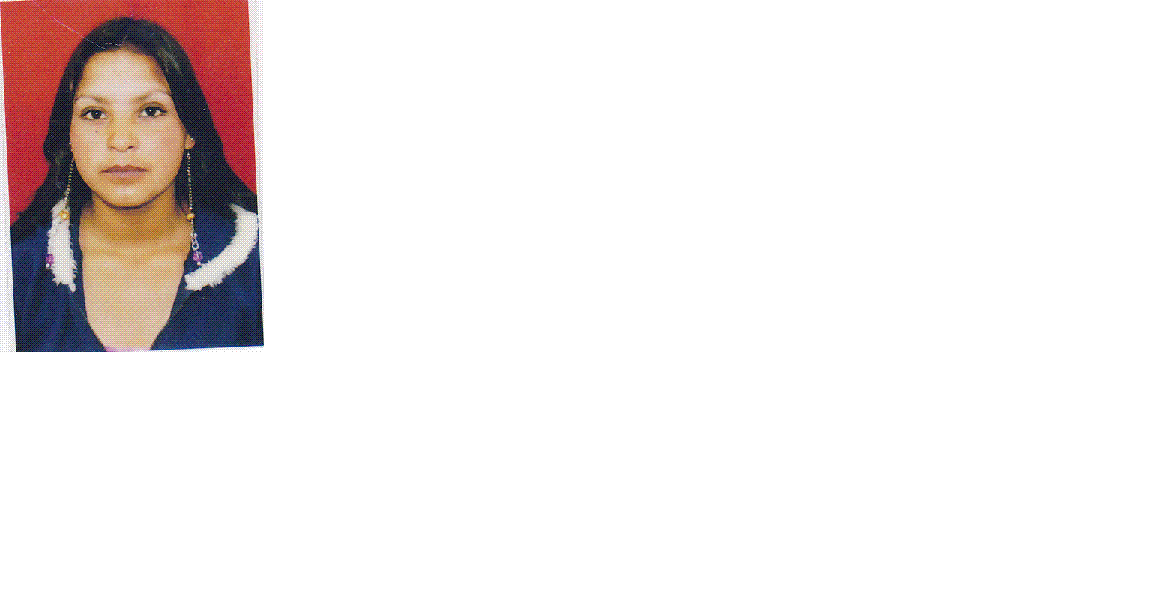 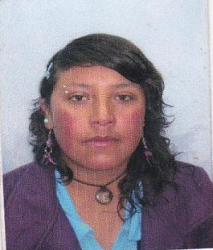 